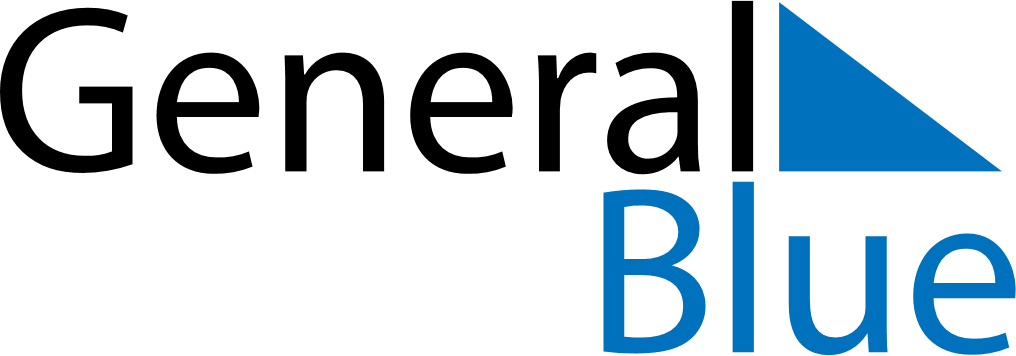 August 2026August 2026August 2026PolandPolandSUNMONTUEWEDTHUFRISAT123456789101112131415Assumption16171819202122232425262728293031